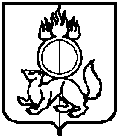 УПРАВЛЕНИЕ  ОБРАЗОВАНИЯ ГОРОДСКОГО ОКРУГА ПЕРВОУРАЛЬСКРАСПОРЯЖЕНИЕ          	____________							№    ____________г. ПервоуральскОб утверждении технологической схемы предоставления муниципальной услуги «Предоставление информации об образовательных программах и учебных планах, рабочих программах учебных курсов, предметов, дисциплин (модулей), годовых календарных учебных графиках» В соответствии с Федеральным законом от 27 июля 2010 года № 210-ФЗ                           «Об организации предоставления государственных и муниципальных услуг», постановлением Администрации городского округа Первоуральск от 30 апреля 2020 года                  № 802 «Об утверждении перечня муниципальных услуг, предоставляемых Управлением образования городского округа Первоуральск в отделах государственного бюджетного учреждения Свердловской области «Многофункциональный центр предоставления государственных и муниципальных услуг» на территории городского округа Первоуральск» 1. Утвердить технологическую схему предоставления муниципальной услуги «Предоставление информации об образовательных программах и учебных планах, рабочих программах учебных курсов, предметов, дисциплин (модулей), годовых календарных учебных графиках» (прилагается).2. Настоящее распоряжение разместить на официальном сайте Управления образования городского округа Первоуральск.3. Контроль исполнения настоящего распоряжения оставляю за собой.Начальник Управления образования  городского округа Первоуральск	   		                                                  И.В.ГильмановаПриложениеУТВЕРЖДЕНАраспоряжением Управления образованиягородского округа Первоуральскот_______________№_________Технологическая схема предоставления муниципальной услуги «Предоставление информации об образовательных программах и учебных планах, рабочих программах учебных курсов, предметов, дисциплин (модулей), годовых календарных учебных графиках»Раздел 6.  «Результат  услуги»ФОРМАЗАЯВЛЕНИЯ О ПРЕДОСТАВЛЕНИИ МУНИЦИПАЛЬНОЙ УСЛУГИ                       Начальнику/ Директору ______________________________                                                                               наименование учреждения                          _________________________________________________                                                  инициалы, фамилия руководителя                          _________________________________________________                       Фамилия, имя, отчество заявителя                       Место регистрации (адрес): _________________________                         __________________________________________________                       Телефон: ___________________________________________ЗАЯВЛЕНИЕПрошу предоставить  информацию  об  образовательных  программах  и  учебных планах, рабочих программах учебных курсов,  предметов, дисциплин (модулей), годовых календарных учебных графиках _________________________________________________.                                                                   (наименование образовательного учреждения)_______________                                                                               _____________________      (дата)                                                                                                           (подпись)Примечание:Ответ прошу направить (почтой, электронной почтой, заберу лично).Раздел 1. «Общие сведения о государственной (муниципальной) услуге»Раздел 1. «Общие сведения о государственной (муниципальной) услуге»Раздел 1. «Общие сведения о государственной (муниципальной) услуге»№ПараметрЗначение параметра/состояние1231.Наименование органа, предоставляющего муниципальную услугуУправление образования городского округа Первоуральск, муниципальные общеобразовательными учреждениями2.Номер муниципальной услуги в Реестре муниципальных услуг-3.Полное наименование  муниципальной услугиПредоставление информации об образовательных программах и учебных планах, рабочих программах учебных курсов, предметов, дисциплин (модулей), годовых календарных учебных графиках4.Краткое наименование государственной (муниципальной) услугиПредоставление информации об образовательных программах и учебных планах, рабочих программах учебных курсов, предметов, дисциплин (модулей), годовых календарных учебных графиках5.Административный регламент предоставления муниципальной  услугиПостановление Администрации городского округа Первоуральск от 11 декабря 2019 года  № 2112 «Об утверждении административного регламента по предоставлению муниципальной услуги «Предоставление информации об образовательных программах и учебных планах, рабочих программах учебных курсов, дисциплин (модулей), годовых календарных учебных графиках муниципальных общеобразовательных учреждений городского округа Первоуральск» в новой редакции»6.Перечень «подуслуг»нет7.Способы оценки качества предоставления  государственной (муниципальной) услугиофициальный сайт органа, предоставляющего муниципальную услугуРаздел 2. «Общие ведения об услуге»Раздел 2. «Общие ведения об услуге»Раздел 2. «Общие ведения об услуге»Раздел 2. «Общие ведения об услуге»Раздел 2. «Общие ведения об услуге»Раздел 2. «Общие ведения об услуге»Раздел 2. «Общие ведения об услуге»Раздел 2. «Общие ведения об услуге»Раздел 2. «Общие ведения об услуге»Раздел 2. «Общие ведения об услуге»Раздел 2. «Общие ведения об услуге»Срок предоставления в зависимости от условийСрок предоставления в зависимости от условийОснования отказа в приёме документовОснования отказа в предоставлении услугиОснования приостановления предоставления услугиСрок  приостановления предоставления услугиСведения о платности услугиСведения о платности услугиСведения о платности услугиСпособы обращения за получением услугиСпособы получения  результата    услугиПри подаче заявления по месту жительства (месту нахождения юр. лица)При подаче заявления по месту жительства (по месту обращения)Основания отказа в приёме документовОснования отказа в предоставлении услугиОснования приостановления предоставления услугиСрок  приостановления предоставления услугиСведения о наличии платы (государственной пошлины)Реквизиты НПА, являющегося основанием для взимания платы (государственной пошлины)код бюджетной классификации (КБК) для взимания платы (государственной пошлины), в том числе для МФЦСпособы обращения за получением услугиСпособы получения  результата    услуги1234567891011При личном устном обращении - в ходе приема граждан по личным вопросам в день приема, при письменном обращении - в течение 30 дней с момента обращения заявителя (в том числе с использованием электронной почты)-1) с заявлением обратилось ненадлежащее лицо;2) в заявлении не указаны фамилия, имя и отчество (последнее - при наличии) заявителя, адрес его места жительства.Услуга не предоставляется в случае, если запрашиваемая Заявителем информация не относится к информации об образовательных программах и учебных планах, рабочих программах учебных курсов, предметов, дисциплин (модулей), годовых календарных учебных графиках образовательных учреждений.--нет--1) Лично (черезпредставителя)в Управление образования2) Лично (черезпредставителя) в МФЦ3) Лично (через представителя) в образовательные организации; 4) Единый и региональный портал государственных и муниципальных услуг1) Лично (черезпредставителя)в Управление образования2) Лично (черезпредставителя) в МФЦ3) Лично (через представителя) в образовательные организации; 4) Единый и региональный портал государственных и муниципальных услуг Раздел 3 «Сведения о заявителях услуги»Раздел 3 «Сведения о заявителях услуги»Раздел 3 «Сведения о заявителях услуги»Раздел 3 «Сведения о заявителях услуги»Раздел 3 «Сведения о заявителях услуги»Раздел 3 «Сведения о заявителях услуги»Раздел 3 «Сведения о заявителях услуги»Раздел 3 «Сведения о заявителях услуги»Раздел 3 «Сведения о заявителях услуги»Категории лиц, имеющих право на получение услугиКатегории лиц, имеющих право на получение услугиКатегории лиц, имеющих право на получение услугиДокумент, подтверждающий правомочие заявителя соответствующей категории на получение услугиУстановленные требования к документу, подтверждающему правомочие заявителя соответствующей категории на получение услугиНаличие возможности подачи заявления на предоставление услуги представителями заявителяИсчерпывающий перечень лиц, имеющих право на подачу заявления от имени заявителяНаименование документа, подтверждающего  право подачи заявления от имени заявителяУстановленные требования к документу, подтверждающему право подачи заявления от имени заявителя111234567Заявителями на предоставление муниципальной услуги являются любые физические и юридические лица и их представителиЗаявителями на предоставление муниципальной услуги являются любые физические и юридические лица и их представителиЗаявителями на предоставление муниципальной услуги являются любые физические и юридические лица и их представители1) документ, удостоверяющийличность;2) оформленная в установленном порядкедоверенность выданные в соответствиис законодательством (подлинник)даполномочныйпредставительзаявителядоверенностьвыданная в порядке,предусмотренномГК РФ в простойписьменной формеРаздел 4. «Документы, предоставляемые заявителем для получения услуги»Раздел 4. «Документы, предоставляемые заявителем для получения услуги»Раздел 4. «Документы, предоставляемые заявителем для получения услуги»Раздел 4. «Документы, предоставляемые заявителем для получения услуги»Раздел 4. «Документы, предоставляемые заявителем для получения услуги»Раздел 4. «Документы, предоставляемые заявителем для получения услуги»Раздел 4. «Документы, предоставляемые заявителем для получения услуги»Раздел 4. «Документы, предоставляемые заявителем для получения услуги»Категория документаКатегория документаНаименование документов, которые предоставляет заявитель для получения услугиКоличество необходимых экземпляров документа с указанием подлинник/копияУсловия предоставления документаУстановленные требования к документуФорма (шаблон) документаОбразец документа/ заполнения документа11234567заявлениезаявлениеЗаявление о предоставлении информации1/0нетнетПриложение к административному регламенту-документ, подтверждающийполномочия заявителядокумент, подтверждающийполномочия заявителядоверенность1/0при обращении представителя заявителяустановлены законодательством к простой письменнойформе--Раздел 5. «Документы и сведения, получаемые посредством межведомственного информационного взаимодействия»Раздел 5. «Документы и сведения, получаемые посредством межведомственного информационного взаимодействия»Раздел 5. «Документы и сведения, получаемые посредством межведомственного информационного взаимодействия»Раздел 5. «Документы и сведения, получаемые посредством межведомственного информационного взаимодействия»Раздел 5. «Документы и сведения, получаемые посредством межведомственного информационного взаимодействия»Раздел 5. «Документы и сведения, получаемые посредством межведомственного информационного взаимодействия»Раздел 5. «Документы и сведения, получаемые посредством межведомственного информационного взаимодействия»Раздел 5. «Документы и сведения, получаемые посредством межведомственного информационного взаимодействия»Раздел 5. «Документы и сведения, получаемые посредством межведомственного информационного взаимодействия»Реквизиты актуальной технологической карты межведомственного взаимодействияНаименование запрашиваемого документа (сведения)Перечень и состав сведений, запрашиваемых в рамках межведомственного информационного взаимодействияНаименование органа (организации), направляющего(ей) межведомственный запросНаименование органа (организации), в адрес которого(ой) направляется межведомственный запросSID электронного сервиса (при наличии) или наименование вида сведенийСрок осуществления межведомственного информационного взаимодействияФормы (шаблоны) межведомственного взаимодействия и ответа на межведомственный запросОбразцы заполнения форм межведомственного запроса и ответа на межведомственный запрос123456789Не предоставляетсяНе предоставляетсяНе предоставляетсяНе предоставляетсяНе предоставляетсяНе предоставляетсяНе предоставляетсяНе предоставляетсяНе предоставляетсяДокумент/документы, являющиеся результатом услугиТребование к документу/документам, являющимся результатом услугиХарактеристика результата услугиФорма документа/документов, являющегося(ихся) результатом услугиОбразец документа/документов, являющегося(ихся) результатом услугиСпособы получения результата услугиСрок хранения невостребованных заявителем результатов услугиСрок хранения невостребованных заявителем результатов услугиСрок хранения невостребованных заявителем результатов услугиДокумент/документы, являющиеся результатом услугиТребование к документу/документам, являющимся результатом услугиХарактеристика результата услугиФорма документа/документов, являющегося(ихся) результатом услугиОбразец документа/документов, являющегося(ихся) результатом услугиСпособы получения результата услугив органе в МФЦв МФЦ123456788предоставление информации об образовательных программах и учебных планах, рабочих программах учебных курсов, предметов, дисциплин (модулей), годовых календарных графиках муниципальных общеобразовательных учреждений1) достоверностьПредоставляемой информации;2) четкость в изложенииинформации;3) полнота информирования;5) удобство и доступностьполучения информации;6) оперативность предоставления информацииположительный--1. Лично (через представителя) в Управлении образования. 2. Лично (через представителя) в образовательных организациях.3. Лично (через представителя) в МФЦ5 лет3 мес3 месмотивированное решение об отказе в предоставлении муниципальной услуги Решение должносодержать основания дляотказа в соответствии садминистративнымрегламентомотрицательный--1. Лично (через представителя) в Управлении образования. 2. Лично (через представителя) в образовательных орг.3. Лично (через представителя) в МФЦ5 лет3 мес3 месРаздел 7. «Технологические процессы предоставления услуги»Раздел 7. «Технологические процессы предоставления услуги»Раздел 7. «Технологические процессы предоставления услуги»Раздел 7. «Технологические процессы предоставления услуги»Раздел 7. «Технологические процессы предоставления услуги»Раздел 7. «Технологические процессы предоставления услуги»Наименование процедуры процесса Особенности исполнения процедуры процессаСроки исполнения процедуры процессаИсполнитель процедуры процесса Ресурсы, необходимые для выполнения процедуры процессаФормы документов, необходимых для выполнения процедуры процесса 123456 1)	прием и регистрация заявления о предоставлении муниципальной услугиОснованием для начала административной процедуры по приему и регистрации заявления является обращение заявителя в Управление образования / в муниципальные общеобразовательные учреждения с заявлением о предоставлении муниципальной услуги. В случае подачи заявления через МФЦ, специалист МФЦ осуществляет прием и регистрацию такого заявления. Специалист МФЦ, ответственный за направление заявления и документов заявителя в Управление образования, направляет заявление и документы заявителя в Управление образования не позднее 1 (одного) рабочего дня с момента их регистрации.При обращении заявителя в Управление образования / в муниципальные общеобразовательные учреждения специалист, ответственный за предоставление муниципальной услуги, при приеме заявления:- устанавливает личность заявителя (физического лица, представителя физического или юридического лица), а при обращении представителя заявителя – полномочия действовать от его имени;- при отсутствии оформленного заявления у заявителя или при неправильном (некорректном) его заполнении предлагает заново заполнить установленную форму заявления, помогает в его заполнении;- при отсутствии оснований для отказа в приеме заявления и документов, необходимых для предоставления муниципальной услуги, регистрирует заявление и выдает заявителю копию заявления с отметкой о принятии заявления (дата принятия и подпись специалиста Управления образования или муниципального общеобразовательного учреждения).Результатом выполнения административной процедуры является регистрация заявления (письменного, а также направленного по почте, в том числе электронной) в журнале входящих документов.Время выполнения административной процедуры по приему заявления не превышает 15 минутСпециалист Управления образования;Специалист муниципального общеобразовательного  учреждения;Специалист МФЦ--2)	подготовка информации об образовательных программах и учебных планах, рабочих программах учебных курсов, предметов, дисциплин (модулей), годовых календарных учебных графиках муниципальных образовательных учреждений городского округа ПервоуральскОснованием для начала административной процедуры является регистрация заявления в Управлении образования / муниципальном общеобразовательном учреждении и поступление его специалисту, ответственному за предоставление муниципальной услуги.Специалист Управления образования или муниципального общеобразовательного учреждения, ответственный за предоставление муниципальной услуги, осуществляет анализ запрашиваемой в заявлении информации, осуществляет подготовку информации об:- общих сведениях об образовательном учреждении (наименование, тип, вид, учредители, адрес, номера телефонов приемной, руководителя учреждения, адрес сайта, номер лицензии на право осуществления образовательной деятельности);- типы и виды реализуемых программ;- язык, на котором ведется обучение и воспитание;- перечень учебных курсов, предметов, дисциплин (модулей) в соответствии с годом обучения;- количество часов на изучение отдельных предметов учебного плана;- режим занятий обучающихся;- сведения о продолжительности каникулярного периода;- количество и наполняемость классов;- формы получения образования в муниципальном общеобразовательном учреждении.При устном обращении специалист Управления образования / муниципального общеобразовательного учреждения, ответственный за предоставление информации, представляет Заявителю информацию в момент обращения.При поступлении письменного заявления специалист Управления образования / муниципального общеобразовательного учреждения готовит проект ответа и направляет его Заявителю в течение 30 календарных дней со дня регистрации заявления.Специалист Управления образования, специалист муниципального общеобразовательного учреждения-- 3) предоставление информации заявителюОснованием для начала исполнения административной процедуры является поступление специалисту Управления образования / муниципального общеобразовательного учреждения, ответственному за предоставление информации об образовательных программах и учебных планах, рабочих программах учебных курсов, предметов, дисциплин (модулей), годовых календарных учебных графиках, решения о предоставлении муниципальной услуги или решения об отказе в предоставлении муниципальной услуги.При поступлении Решения специалист Управления образования / муниципального общеобразовательного учреждения, ответственный за предоставление муниципальной услуги, информирует заявителя о наличии принятого решения и согласует способ получения гражданином данного Решения.В случае обращения заявителя в МФЦ, Специалист, ответственный за выдачу заявителю результата предоставления муниципальной услуги:1) Проверяет документы, удостоверяющие личность заявителя (представителя заявителя), получающего результат предоставления муниципальной услуги;2) Обеспечивает выдачу заявителю (представителю заявителя) результата предоставления муниципальной услуги под расписку.Результатом исполнения административной процедуры является предоставление Заявителю информации об образовательных программах и учебных планах, рабочих программах учебных курсов, предметов, дисциплин (модулей), годовых календарных учебных графиках лично (при личном обращении), почтовым отправлением либо по электронной почте.Максимальный срок исполнения административной процедуры составляет  30 календарных дней со дня регистрации заявления о предоставление муниципальной услуг.Специалист Управления образования, специалист муниципального общеобразовательного учреждения-- 4) исправление допущенных опечаток и ошибок в выданных в результате предоставления муниципальной услуги документахОснованием для начала процедуры по исправлению опечаток и (или) ошибок, допущенных в документах, выданных в результате предоставления муниципальной услуги, является поступление в Управление образования / муниципальное общеобразовательное учреждение заявления об исправлении опечаток и (или) ошибок в документах, выданных в результате предоставления муниципальной услуги.Заявление об исправлении опечаток и (или) ошибок может быть подано через МФЦ. Сотрудник МФЦ направляет заявление об исправлении опечаток и (или) ошибок в Управление образования в срок не позднее следующего рабочего дня после принятия такого заявления.По результатам рассмотрения заявления об исправлении опечаток и (или) ошибок специалист Управления образования / муниципального общеобразовательного учреждения в течение 3 рабочих дней:1) принимает решение об исправлении опечаток и (или) ошибок, допущенных в документах, выданных в результате предоставления муниципальной услуги, и уведомляет заявителя о принятом решении способом, указанным в заявлении об исправлении опечаток и (или) ошибок (с указанием срока исправления допущенных опечаток и (или) ошибок);2) принимает решение об отсутствии необходимости исправления опечаток и (или) ошибок, допущенных в документах, выданных в результате предоставления муниципальной услуги, и готовит мотивированный отказ в исправлении опечаток и (или) ошибок, допущенных в документах, выданных в результате предоставления муниципальной услуги.Результатом процедуры является:1) исправленные документы, являющиеся результатом предоставления муниципальной услуги;2) мотивированный отказ в исправлении опечаток и (или) ошибок, допущенных в документах, выданных в результате предоставления муниципальной услуги.В течение 3 рабочих днейСпециалист Управления образования, специалист муниципального общеобразовательного учреждения--Раздел 8. «Особенности предоставления услуги в электронной форме»Раздел 8. «Особенности предоставления услуги в электронной форме»Раздел 8. «Особенности предоставления услуги в электронной форме»Раздел 8. «Особенности предоставления услуги в электронной форме»Раздел 8. «Особенности предоставления услуги в электронной форме»Раздел 8. «Особенности предоставления услуги в электронной форме»Раздел 8. «Особенности предоставления услуги в электронной форме»Способ получения заявителем информации о сроках и порядке предоставления услугиСпособ записи на прием в орган, МФЦ  для подачи запроса о предоставлении услугиСпособ формирования запроса о предоставлении услугиСпособ приема и регистрации органом, предоставляющим услугу, запроса о предоставлении услуги и иных документов, необходимых для предоставления услугиСпособ оплаты государственной госпошлины за предоставление услуги и уплаты иных платежей, взимаемых в соответствии законодательством Российской Федерации Способ получения сведений о ходе выполнения запроса о предоставлении услугиСпособ подачи жалобы на нарушение порядка предоставления услуги и досудебного (внесудебного) обжалования решений и действий  (бездействия) органа в процессе получения услуги2345678Информация предоставляется Управлением образования городского округа Первоуральск и муниципальными общеобразовательными учреждениями, расположенными на территории городского округа Первоуральск МФЦ:Официальный сайт:mfc66.ruпутем заполненияформы запроса на Едином портале государственных и муниципальных услугне требуется предоставлениезаявителем документов на бумажном носителе-в Управлении образования лично,по почте, черезМФЦ  либо сиспользованиеминформационно-телекоммуникационных технологий. Жалобы на действия (бездействие) специалистов Управления образования / муниципальных образовательных учреждений, участвующих в предоставлении услуги, подаются начальнику Управления образования / руководителям образовательных учреждений.Жалоба на действия (бездействие) руководителей образовательных учреждений подается на имя начальника Управления образования городского округа Первоуральск.Жалоба на действия (бездействие) начальника Управления образования подается на имя Главы городского округа Первоуральск.Приложение 